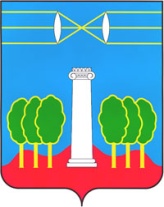 АДМИНИСТРАЦИЯГОРОДСКОГО ОКРУГА КРАСНОГОРСКМОСКОВСКОЙ ОБЛАСТИПОСТАНОВЛЕНИЕ20.10.2022 №2322/10В целях актуализации перечней муниципальных учреждений городского округа Красногорск и хозяйственных обществ, акции (доли) которых находятся в собственности городского округа Красногорск постановляю:Приложение №1 и приложение №3 к постановлению администрации городского округа Красногорск от 19.09.2017 № 2131/9 «Об установлении ведомственной принадлежности находящихся в собственности городского округа Красногорск акций (долей) хозяйственных обществ и ведомственного подчинения муниципальных унитарных предприятий городского округа Красногорск и муниципальных учреждений городского округа Красногорск» изложить в новой редакции (прилагается).Настоящее постановление вступает в силу с момента подписания.Данное Постановление разместить на официальном сайте администрации городского округа Красногорск в сети «Интернет».             Контроль за выполнением настоящего постановления возложить на заместителя главы администрации Е.С. Горшкову. Глава городского округа Красногорск                                   Д.В. ВолковВерно                                                                                                Старший инспектор общего отдела управления делами  						                                            Ю.Г.НикифороваИсполнитель                                                                                           Н.А.ГерешРазослано: в дело, прокуратура, зам. главы администрации, Гереш Н.А., Новикову И.В., Компаниец Е.И.О внесении изменений в постановление администрации городского округа Красногорск от 19.09.2017 №2131/9 «Об установлении ведомственной принадлежности находящихся в собственности городского округа Красногорск акций (долей) хозяйственных обществ и ведомственного подчинения муниципальных унитарных предприятий городского округа Красногорск и муниципальных учреждений городского округа Красногорск»